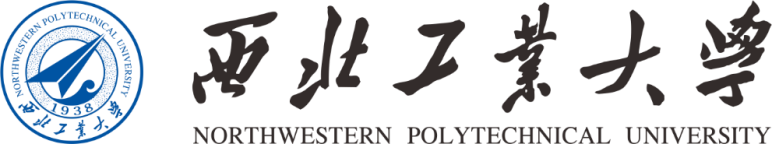 无犯罪承诺书Non Criminal Commitment由于__________________（原因），在申请日期截止之前，我还未拿到无犯罪证书。我郑重承诺，自出生之日起至今，本人从未有过违反自己国家和中国法律的行为，我已经向有关部门申请开具无犯罪证明书，预计会用 _____ 天的时间受理，大约会在____________（日期）前完成。我承诺在拿到无犯罪证明之后，会尽快将其以邮件的形式发送给招生办公室。Due to __________________(reasons)，I have not got my Non Criminal Record by the time of application. I solemnly promise that I have never committed any acts against the laws of China and my own country since the date of my birth. I have applied to get the Non Criminal Record already. It will take about _____ days to be processed. Probably I’ll get it on__________(date). I commit that I will send my official non-criminal record to the admissions office through email as soon as I get it.姓名Name：护照号Passport number：签名Signature：日期Date